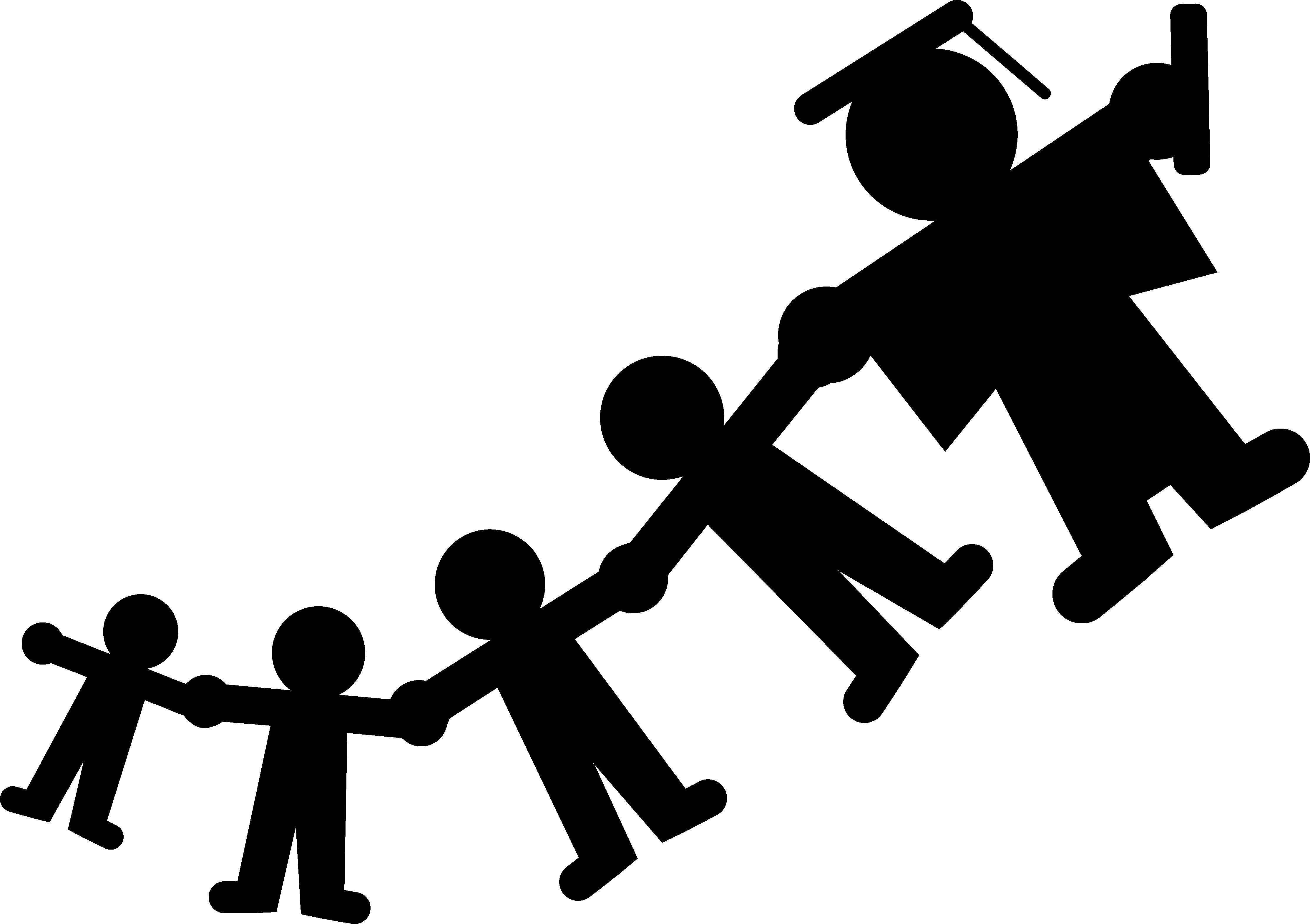 ENLACES PARA EL APRENDIZAJE Una colaboración de escuelas comunitarias con un enfoque integrado en salud, servicios sociales, educación y desarrollo comunitario para apoyar el aprendizaje de los estudiantes, fortalecer familias y fomentar comunidades saludables.Para obtener más información, póngase en contacto con la oficina de Enlaces para Aprendizaje en la escuela de su hijo(a).ENCUESTA PARA PADRES ACERCA DE NECESIDADES EN LA COMUNIDAD*1. ¿Qué es lo que más le gusta de su comunidad?*2. ¿Cuáles son las mayores necesidades suya / de su familia?*3. ¿Cuáles son las necesidades que usted ve que otros jóvenes, padres, o familias en su escuela enfrentan? *4. ¿Tiene recomendaciones de algunas organizaciones (negocios, iglesias, etc.) que podríamos alcanzar para ayudar a nuestra comunidad escolar?  5. Por favor, indique si usted necesita algunos de los siguientes servicios:  ___ Asistencia para obtener comida___ Asistencia con empleo___ Obtener seguro medico___ Obtener servicios de salud de bajo          costo___ Recursos de cuidado infantil___ Campamentos de verano o primavera ___ Asistencia para obtener alojamiento___ Grupos de ayuda/apoyo___ Clases de inglés / alfabetización ___ Asistencia para obtener ropa/zapatos___ Asistencia para obtener muebles___ Asistencia legal___ Servicios de salud mental ___ Asistencia para inmigración/ciudadanía___ Recursos sobre violencia en mi casaOtro: ___________________________6. ¿Usted asistiría alguna de las siguientes actividades si fuéramos capaces de ofrecerlas? ___ Talleres para la preparación de         currículo/ hoja de vida.___ Clases para bajar de/controlar el peso___ Clases de computación___ Clases para ser mejores padres___ Clases de educación financieraOtro: ______________________________Talleres acerca de:___ Prevención de embarazo___ Prevención de uso de        drogas/alcohol ___ Prevención de pandillas___ Prevención de abuso a través        del internet___ Depresión